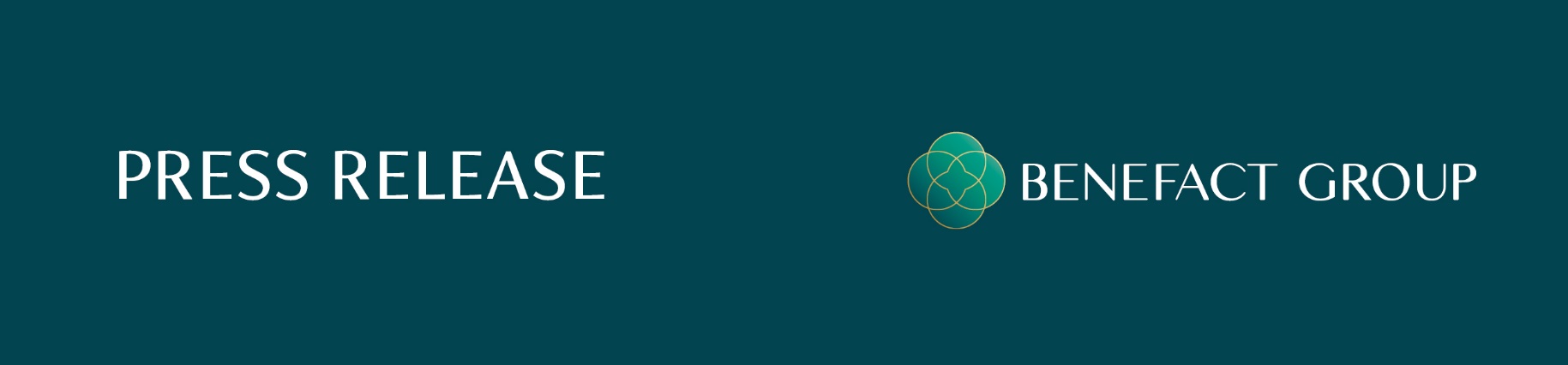 11 July 2022Charities invited to apply for Movement for Good 2022 larger grants Benefact Group’s Movement for Good Awards is giving away a further £500,000 to support charity projects that have a lasting impact on communities. For the fourth year running, the Benefact Group is giving away £1million to charities through its Movement for Good Awards. Applications for the larger grants of £10,000 or more are open from Monday 11 July and close on Friday 5 August. Charities supporting education and skills, rural or community development, heritage, arts or culture, climate or environment, and human rights or equality are invited to apply online at: www.movementforgood.com/largergrantsThe funding can be used within three years and for a blend of project and core funding costs.Mark Hews, Group Chief Executive of Benefact Group, said: “We understand the importance of longer-term funding for charities, especially when trying to bring ambitious new ideas to life and get larger transformative projects off the ground. Through our larger grants, we are actively championing innovation, giving charities the backing they need to propel their plans forward and turn creative ideas into practical solutions that benefit society. Benefact Group is the fourth largest corporate donor in the UK and has an ambition to be the biggest. Owned by a charity, all of its available profits go to good causes, and the more the group grows, the more the group can give. As a company whose purpose is to contribute to the greater good of society, charitable giving is at the heart of what we do.” In June, 250 £1,000 awards were donated. A further 250 £1,000 grants will be awarded in September and a further 120 £1,000 grants will be given away in December. For more information and an application guide which details how to apply for the larger grants visit: www.movementforgood.com/largergrants Movement for Good is funded by EIO plc, part of the Benefact Group.***ENDS***Notes: Media enquiries:Issued by: Charlotte Sanville, external communications manager
t: 01452 873228
e: charlotte.sanville@ecclesiastical.comPress Office
t: 0800 783 8141
e: pressoffice@ecclesiastical.comAbout the Movement for Good Awards Benefact Group’s Movement for Good Awards is giving away over £1million to help charities change lives for the better. 250 £1,000 grants will be given away in June, a further 250 £1,000 grants will be donated in September, followed by 120 £1,000 grants which will be given away in December. £500,000 will also be given in larger grants later this year. The £1,000 awards launch on Monday 9 May and is open to all UK-registered charities. From 9 May anyone can nominate a registered charity at any time for the chance to receive £1,000. Movement for Good is funded by EIO plc, part of the Benefact Group.For more information visit www.movementforgood.com About Benefact Group​​Benefact Group is an independent, specialist financial services group that exists to give all its available profits to charity. Owned by a registered charity, Benefact Trust, Benefact Group’s family of businesses provide specialist insurance, investment management and broking and advisory services in the UK, Australia, Canada and Ireland.Benefact Group is the fourth-largest corporate donor to charity in the UK, according to the UK Guide to Company Giving 2021/22. It has donated over £100m to charity since 2016 and is aiming to reach its target of giving £250m by 2025. Many businesses say they are different. Benefact Group really is. Find out why here www.benefactgroup.com  The Benefact Group family of brands includes:Ecclesiastical UK Ecclesiastical Canada Ecclesiastical IrelandAnsvar UK Ansvar Australia EdenTree Investment ManagementSEIB Insurance Brokers Ecclesiastical Financial Advisory Services  Ecclesiastical Planning Services Ltd Lycetts Insurance Brokers  Lycetts Financial ServicesLloyd & Whyte ThemeWe’re looking for projects which…Education / skillsEnable learning and development, particularly among young people Rural / community development Support and build our communities, particularly in rural areas Heritage / arts / culture Help celebrate, preserve or protect our heritage and culture Climate / environment Contribute to our collective challenge to tackle impact on the climate and environment Human rights / equality Further a more inclusive and equal world for everyone 